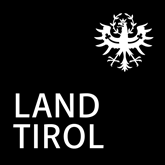 Anzeige einer Änderung der organschaftlichen Vertreter/innen(„Wahlanzeige“, § 14 Abs 2 VerG)Briefkopf des Vereins.............................................................................................................................................................................................................................................................................................................ZVR-Zl...........................................................................Der Verein"...................................................................................................................................................." mit Sitz in ................................... hat in der Generalversammlung vom ....................... folgende Personen zu vertretungsbefugten Mitgliedern des Vorstands gewählt:..............................., am ....................................                                                          für den Verein.........................................................................    ................................................................(Unterschrift – Obmann/Obfrau)                           (Unterschrift – Schriftführer/in) Funktion:Vor- und ZunameGeb. Datum u. -OrtZustellanschriftObmann/Obfrau:Obmann/Obfrau-Stv.Kassier/in:Kassier/in-Stv.Schriftführer/in:Schriftführer/in-Stv.